			ПРОЕКТВНЕОЧЕРЕДНОЕ ЗАСЕДАНИЕ СОВЕТА ДЕПУТАТОВМУНИЦИПАЛЬНОГО ОКРУГА ОСТАНКИНСКИЙ  3ДЕКАБРЯ 2019 ГОДА В 19.00ПОВЕСТКА ДНЯ:	1. О согласовании установки ограждающих устройств на придомовой территории многоквартирного   дома  по  адресу: ул. Бочкова, д. 8Докладчик: председатель комиссии Совета депутатов по вопросам градостроительства, автомобильным дорогам и общественному транспорту Кунаков Кирилл Олегович	2. О публичных слушаниях по проекту межевания территории квартала района Останкинский, ограниченного улицей Калибровская, улицей Шереметьевская, Звездным бульваром и границей территориальной зоны ПЗЗ (СВАО)».	Докладчик: председатель комиссии Совета депутатов по развитию муниципального округа Семенов Сергей Леонидович 3. Об официальном опубликовании (обнародовании) муниципальных нормативных        и иных правовых    актов муниципального округа Останкинский. Докладчик: глава муниципального округа М.С.Кезин4.О внесении изменений в решение Совета депутатов муниципального округа Останкинский от 24.12.2018 № 19/3 «О бюджете муниципального округа Останкинский на   2019 год и плановый период 2020 и 2021 годов».Докладчик: глава администрации МО Чекина Сергей Степанович 	5.О   поощрении депутатов  Совета  депутатов муниципального       округа     Останкинскийза октябрь, ноябрь и декабрь месяцы 2019 года.Докладчик: глава администрации МО Чекина Сергей Степанович 	Разное.СОВЕТ  ДЕПУТАТОВМУНИЦИПАЛЬНОГО  ОКРУГА  ОСТАНКИНСКИЙРЕШЕНИЕ ________________ №   __________ О согласовании установки ограждающих устройств на придомовой территории многоквартирного дома     по        адресу: ул. Бочкова, д. 8		В  соответствии с пунктом 5 части 2  статьи 1  Закона  города  Москвы  от  11 июля 2012 года №  39 «О наделении органов местного самоуправления  муниципальных округов в городе Москве отдельными полномочиями города Москвы» и постановлением Правительства Москвы от 02.07.2013 № 428-ПП «О порядке установки ограждений на придомовых территориях в городе Москве», рассмотрев решение общего собрания собственников помещений в многоквартирном доме об установке ограждающих устройств (2 автоматических шлагбаума) по адресу: ул. Бочкова, д. 8, Совет депутатов муниципального округа Останкинский решил:            1. Согласовать/отказать в согласовании установку ограждающих устройств (2 автоматических шлагбаума) на придомовой территории многоквартирного дома по адресу: ул. Бочкова, д. 8, (приложение) с учетом соблюдения требований по обеспечению круглосуточного и беспрепятственного проезда на придомовую территорию пожарной техники, транспортных средств правоохранительных органов, скорой медицинской помощи, служб МЧС, организаций газового хозяйства и коммунальных служб, а также при отсутствии создания ограждающими устройствами препятствий или ограничений проходу пешеходов и (или) проезду транспортных средств на территории общего пользования, определяемые в соответствии с законодательством Российской Федерации о градостроительной деятельности, при условии обеспечения доступа автотранспорта всех  собственников   многоквартирного  дома.            2. Уведомить уполномоченное лицо общего собрания собственников помещений в многоквартирном доме о том, что все споры, возникающие между собственниками помещений многоквартирного дома, иными заинтересованными лицами по вопросам установки, эксплуатации и демонтажа ограждающих устройств по адресу: Бочкова, д. 8, решаются в соответствии с законодательством Российской Федерации, в том числе, и в судебном порядке.            3. Направить настоящее решение уполномоченному лицу общего собрания собственников помещений в многоквартирном доме по адресу: Бочкова, д. 8, в управу Останкинского района города Москвы и Департамент территориальных органов исполнительной власти города Москвы.4.  Настоящее решение вступает в силу со дня его принятия.5. Опубликовать настоящее решение в информационном бюллетене «Московский муниципальный вестник» и разместить на официальном сайте муниципального округа Останкинский в информационно-телекоммуникационной сети «Интернет».6. Контроль за выполнением настоящего решения возложить на главу муниципального округа Останкинский   М.С. Кезина.Глава муниципального округа   Останкинский 				М.С. КезинПриложение к решению Совета депутатовмуниципального округа Останкинскийот№Схема установки ограждающих устройств по адресу: ул. Бочкова, д.8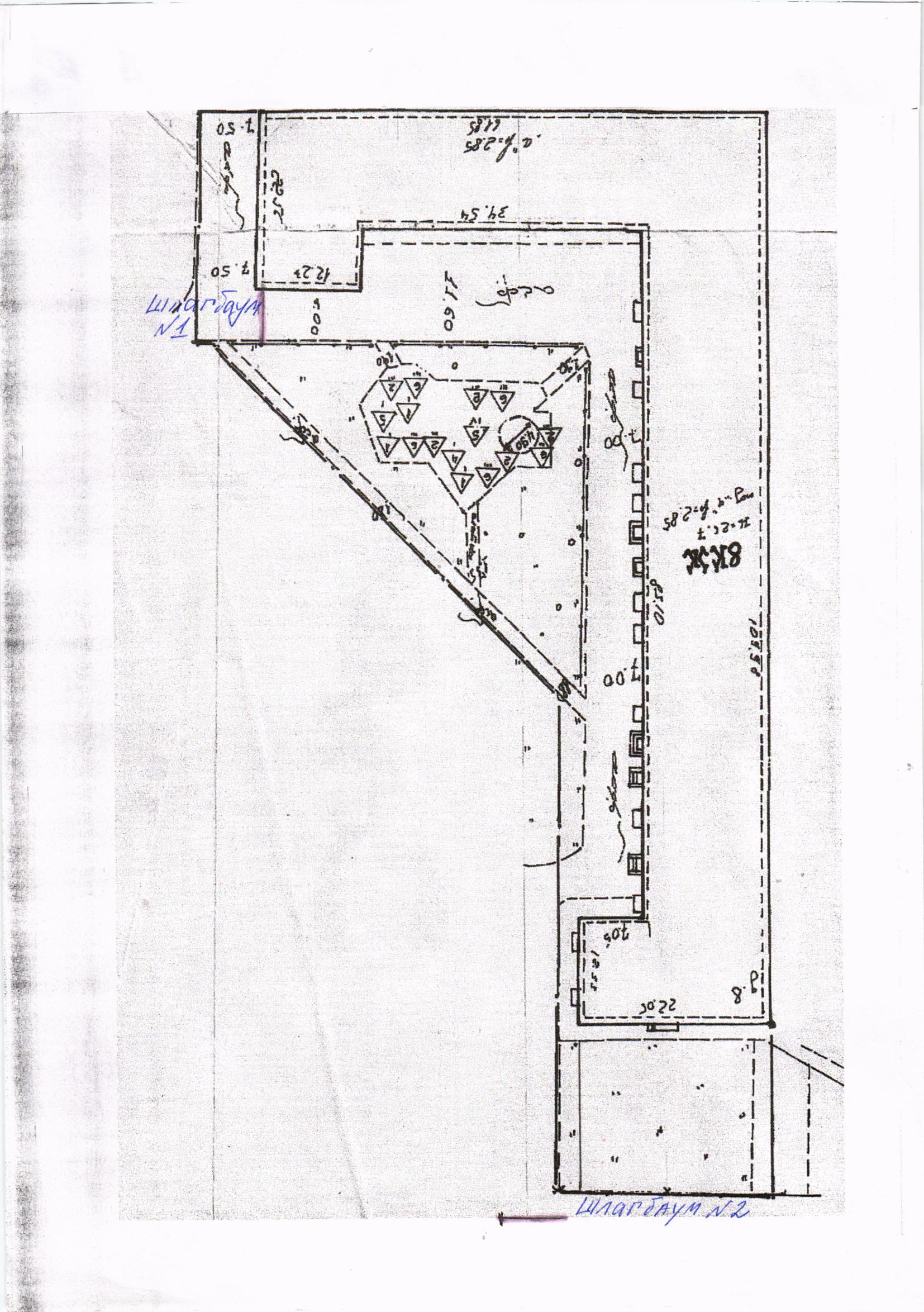 СОВЕТ  ДЕПУТАТОВМУНИЦИПАЛЬНОГО  ОКРУГА  ОСТАНКИНСКИЙРЕШЕНИЕ _______ №   ________О публичных слушаниях по проектумежевания  территории квартала, ограниченного улицей Калибровская,улицей Шереметьевская, Звездным бульваром и границей территориальной зоны ПЗЗ.В соответствии с пунктом 23.1 части 1 статьи 8 Закона города Москвы от 6  ноября  2002 года № 56 «Об организации местного самоуправления в городе Москве», частью 2 статьи 69  Закона города Москвы от 25 июня 2008 года «Градостроительный кодекс города Москвы», рассмотрев обращение главы управы Останкинского района города Москвы от 25.11.2019№01-22-952, Совет депутатов муниципального округа Останкинский решил:	1. Принять к сведению проект межевания территории квартала, ограниченного улицей Калибровская, улицей Шереметьевская, Звездным бульваром и границей территориальной зоны ПЗЗ. (при наличии предложений по проекту направить их в комиссию по вопросам градостроительства, землепользования и застройки при Правительстве Москвы в СВАО).	2.  Настоящее решение вступает в силу со дня его принятия.3. Опубликовать на официальном сайте муниципального округа Останкинский в информационно-телекоммуникационной сети «Интернет».4. Контроль за выполнением настоящего решения возложить на главу муниципального округа Останкинский   М.С. Кезина.Глава муниципальногоокруга Останкинский 								М.С.Кезин	СОВЕТ  ДЕПУТАТОВМУНИЦИПАЛЬНОГО  ОКРУГА  ОСТАНКИНСКИЙРЕШЕНИЕ _______ №   ________Об официальном опубликовании (обнародовании) муниципальных нормативных        и иных правовых    актов муниципального округа Останкинский В целях обеспечения жителям муниципального округа Останкинский возможности ознакомления с содержанием муниципальных нормативных и иных правовых актов, на основании ст. 47 Федерального закона от 06.10.2003 № 131-ФЗ «Об общих принципах организации местного самоуправления в Российской Федерации», Устава муниципального округа Останкинский Совет депутатов решил: 1.Установить, что официальным опубликованием (обнародованием) муниципального нормативного и иного правового акта муниципального округа Останкинский, а также соглашения, заключаемые между органами местного самоуправления, считается первая публикация его полного текста на русском языке в бюллетене «Московский муниципальный вестник» (регистрационный номер и дата принятия решения о регистрации в качестве печатного издания: ПИ № ТУ 50-01495 от 19 сентября 2012 года) или газете «Наше Останкино – жизнь района» (регистрационный номер и дата принятия решения о регистрации в качестве печатного издания: ПИ № ТУ 50-02577 от 22 февраля 2018 года). 2. Установить, что официальное опубликование муниципальных нормативных и иных правовых актов муниципального округа Останкинский, а также соглашения, заключаемые между органами местного самоуправления может также осуществляться путем их опубликования (размещения) в сетевом издании «Московский муниципальный вестник» в информационно-телекоммуникационной сети «Интернет» (amom-mmv.ru, регистрационный номер и дата принятия решения о регистрации в качестве сетевого издания: Эл № ФС77-76364 от 2 августа 2019 года). В случае опубликования (размещения) полного текста муниципального нормативного или иного правового акта в названном сетевом издании объемные графические и табличные приложения к нему в печатном издании, указанном в пункте 1 настоящего решения, не приводятся.3. Определить на территории муниципального округа Останкинский адреса, по которым жителям будет обеспечена возможность ознакомления с бюллетенем «Московский муниципальный вестник» (приложение).4. Администрации муниципального округа Останкинский в городе Москве обеспечить на постоянной основе направление по адресам, указанным в пункте 3 настоящего решения, необходимое количество экземпляров бюллетеня «Московский муниципальный вестник». 	5. Признать утратившими силу:5.1. Решение муниципального Собрания внутригородского муниципального образования Останкинское в городе Москве от 19.12.2012 г. № 17/7 «Об официальном опубликовании (обнародовании) муниципальных нормативных правовых актов муниципального округа Останкинский в городе Москве». 5.2. Пункт 1 приложения к решению Совета депутатов муниципального округа Останкинский от 24.04.2013 г. № 5/6 «О внесении изменений в муниципальные нормативные правовые акты муниципального Собрания внутригородского муниципального образования Останкинское в городе Москве».6. Опубликовать настоящее решение в информационном бюллетене «Московский муниципальный вестник» и разместить на официальном сайте муниципального округа Останкинский в информационно-телекоммуникационной сети «Интернет» http://mo-ostankino.ru.7. Настоящее решение вступает в силу со дня его официального опубликования.8. Контроль за исполнением настоящего решения возложить на главу муниципального округа Останкинский М.С. Кезина.Глава муниципального округа Останкинский									М.С. Кезин                                                                                 Приложение к решению Совета депутатов муниципального округа Останкинский от _______ года № ___Адреса для распространения на территории муниципального округа Останкинский бюллетеня «Московский муниципальный вестник» СОВЕТ  ДЕПУТАТОВМУНИЦИПАЛЬНОГО  ОКРУГА  ОСТАНКИНСКИЙРЕШЕНИЕ ___________№   ________О внесении изменений в решение Совета депутатов муниципальногоокруга Останкинский от 24.12.2018 № 19-3«О бюджете муниципального округаОстанкинский на 2019 год и плановый период 2020 и 2021 годов»В соответствии с Бюджетным кодексом РФ, Законом города Москвы от 21.11.2018 № 30 «О бюджете города Москвы на 2019 год и плановый период 2020 и 2021 годов», Уставом муниципального округа Останкинский, Положением о бюджетном процессе в муниципальном округе Останкинский, Совет депутатов муниципального округа Останкинский решил:1. Внести в решение Совета депутатов муниципального округа Останкинский от 24.12.2018 № 19/3 «О бюджете муниципального округа Останкинский на 2019 год и плановый период 2020 и 2021 годов» следующие изменения:1.1. Внести изменения в расходную часть бюджета муниципального округа Останкинский, провести перераспределение бюджетных ассигнований:Приложение № 6 к решению изложить в редакции согласно приложению 1 к настоящему решению.Приложение № 8 к решению изложить в редакции согласно приложению 2 к настоящему решению.2. Опубликовать настоящее решение в бюллетене «Московский муниципальный вестник» и разместить на официальном сайте муниципального округа Останкинский в информационно-телекоммуникационной сети Интернет.3. Настоящее решение вступает в силу со дня его принятия.4. Контроль за выполнением настоящего решения возложить на главу муниципального округа Останкинский М.С. Кезина. Глава муниципального округа Останкинский                                                                                 М.С. КезинПриложение 1 к решению Совета депутатов муниципального округа Останкинский от ____________ № ___Приложение 6к решению Совета депутатовмуниципального округа Останкинскийот 24.12.2018  № 19/3Расходы бюджета муниципального округаОстанкинский по разделам, подразделам, целевым статьям, группам видов расходов классификации на 2019 год                                                                                                   Приложение 2к решению Совета депутатов муниципального округа Останкинский от  ___________ № _____Приложение 8к решению Совета депутатовмуниципального округа Останкинскийот 24.12.2018  № 19/3Ведомственная структура расходов бюджета муниципального округа Останкинский на 2019 год СОВЕТ  ДЕПУТАТОВМУНИЦИПАЛЬНОГО  ОКРУГА  ОСТАНКИНСКИЙРЕШЕНИЕ_______ №   ________О поощрении депутатов Совета депутатовмуниципального округа Останкинскийза октябрь, ноябрь и декабрь месяцы 2019 года	На основании частей 16 и 17 статьи 3 Закона города Москвы от 11июля 2012 года№ 39 «О наделении органов местного самоуправления муниципальных округов в городе Москве отдельными полномочиями города Москвы», Порядка поощрения депутатов Совета депутатов муниципального округа Останкинский, утвержденного решением Совета депутатов муниципального округа Останкинский от26 августа 2013 года № 10/3 «Об  утверждении  Порядка  поощрения депутатов Совета депутатов муниципального округа Останкинский», Совет депутатов муниципального округа Останкинский решил:	1. За участие в осуществлении отдельных полномочий города Москвы, переданных Законом города Москвы от 11 июля 2012 года № 39 «О наделении органов местного самоуправления муниципальных округов в городе Москве отдельными полномочиями города Москвы», поощрить следующих депутатов Совета депутатов муниципального округа Останкинский:		1) Александрова Николая Александровича       – в размере 60000 руб.;		2) Борисова Вячеслава Юрьевича                      – в размере 60 000 руб.; 		3) Карпушина Виктора Викторовича                 – в размере 60 000 руб.;		4) Кирикова Павла Дмитриевича                        – в размере 60 000 руб.;	5) Кунакова Кирилла Олеговича                         – в размере 60 000 руб.;	6) Рахилина Константина Валентиновича         – в размере 60 000 руб.;	7) Семенова Сергея Леонидовича                       – в размере 60 000 руб.;	8) Степанова Михаила Вячеславовича               – в размере 60 000 руб.;	9) Федюнину Нину Николаевну                          – в размере 60 000 руб.;	10) Цукасова Сергея Сергеевича                         – в размере 60 000 руб.;11) Школьникова Александра Наумовича          – в размере 60 000 руб.	2. Администрации муниципального округа Останкинский выплатить поощрение депутатам в соответствии с пунктом 1 настоящего решения.3. Настоящее решение вступает в силу со дня его принятия.4.Контроль за выполнением настоящего решения возложить на главу муниципального округа Останкинский М.С. Кезина.Глава муниципальногоокруга Останкинский			                                                       М.С. Кезин№Наименование организацииАдрес 1.Администрация муниципального округа Останкинский  ул. Академика Королева, д.102.Управа Останкинского района города Москвыул. Академика Королева, д.103.Библиотека – медиацентр № 67 ул. Аргуновская,  д. 14, стр. 24.Библиотека № 60 им. О.З. МандельштамаЗвездный бульвар,  д. 45.ГБУ ТЦСО «Алексеевский» филиал «Останкинский»ул.2-я Новоостанкинская, д.4НаименованиеРзПРЦСРВРСумма (тыс.рублей)ОБЩЕГОСУДАРСТВЕННЫЕ ВОПРОСЫ010019305.8Функционирование высшего должностного лица субъекта Российской Федерации и муниципального образования01022172.8Глава муниципального образования010231А  01001001001997.2Расходы на выплаты персоналу в целях обеспечения выполнения функций государственными (муниципальными) органами, казенными учреждениями, органами управления государственными внебюджетными фондами010231А  01001001201997.2Расходы на выплаты персоналу в целях обеспечения выполнения функций государственными (муниципальными) органами, казенными учреждениями, органами управления государственными010235Г 0101100100175,6Прочие расходы в сфере здравоохранения010235Г 0101100120175,6Функционирование законодательных                               (представительных) органов государственной   власти и представительных органов муниципальных образований01032831.8Депутаты Совета депутатов муниципального округа Останкинский010331 А 01 00200191.8Расходы на выплаты персоналу в целях обеспечения выполнения функций государственными (муниципальными) органами, казенными учреждениями, органами управления государственными010331 А 01 00200100191.8Расходы на выплаты персоналу государственных (муниципальных) органов010331 А 01 00200120191.8Межбюджетные трансферты бюджетам муниципальных округов в целях повышения эффективности осуществления Советами депутатов муниципальных округов переданных полномочий города Москвы010333А 04 001008002640,0Специальные расходы010333А 04 001008802640,0Функционирование Правительства Российской Федерации, высших исполнительной органов                власти субъектов РФ, местных администраций010414210.0Глава администрации муниципального округа Останкинский010431 Б 01 001002004.2Расходы на выплаты персоналу в целях обеспечения выполнения функций государственными (муниципальными) органами, казенными учреждениями, органами управления государственными внебюджетными фондами010431 Б 01 001001002004.2Расходы на выплаты персоналу государственных (муниципальных) органов010431 Б 01 001001202004.2Обеспечение деятельности администрации/аппарата Совета депутатов внутригородского муниципального образования в части содержания муниципальных служащих для решения вопросов местного значения   010431 Б 01 0050011553.6Расходы на выплаты персоналу в целях обеспечения выполнения функций государственными (муниципальными) органами, казенными учреждениями, органами управления государственными внебюджетными фондами010431 Б 01 005001009876.2Расходы на выплаты персоналу государственных (муниципальных) органов010431 Б 01 005001209876.2Закупка товаров, работ и услуг для государственных (муниципальных) нужд010431 Б 01 005002001667.4Иные закупки товаров, работ и услуг для обеспечения государственных (муниципальных) нужд 010431 Б 01 005002401667.4Иные бюджетные ассигнования010431 Б 01 0050080010,0Уплата налогов, сборов и иных платежей010431 Б 01 0050085010,0Прочие расходы в сфере здравоохранения010435 Г 01 01100652,3Расходы на выплаты персоналу в целях обеспечения выполнения функций государственными (муниципальными) органами, казенными учреждениями, органами управления государственными внебюджетными фондами010435 Г 01 01100100652,3Расходы на выплаты персоналу государственных (муниципальных) органов010435 Г 01 01100120652,3Резервный фонд 01115,0администрации муниципального округа Останкинский011132 А 01 000008005,0Резервные средства011132 А 01 000008705,0Другие общегосударственные вопросы011386,1Уплата членских взносов на осуществление деятельности Совета муниципальных образований города Москвы011331 Б 01 0040086,1Уплата иных платежей011331 Б 01 0040085386,1КУЛЬТУРА, КИНЕМАТОГРАФИЯ0800887,4Другие вопросы в области культуры, кинематографии0804887,4Праздничные и социально значимые мероприятия для населения080435 Е 01 00500887,4Закупка товаров, работ и услуг для государственных (муниципальных) нужд080435 Е 01 00500200887,4Иные закупки товаров, работ и услуг для обеспечения государственных (муниципальных) нужд080435 Е 01 00500240887,4СОЦИАЛЬНАЯ ПОЛИТИКА1000994.2Пенсионное обеспечение1001544.0Доплаты к пенсиям муниципальным служащим города Москвы100135 П 01 01500544.0Межбюджетные трансферты100135 П 01 01500500544.0Иные межбюджетные трансферты100135 П 01 01500540544.0Другие вопросы в области социальной политики1006450.2Социальные гарантии муниципальным служащим, вышедшим на пенсию100635 П 01 01800450.2Социальное обеспечение и иные выплаты населению100635 П 01 01800300450.2Социальные выплаты гражданам, кроме публичных нормативных социальных выплат100635 П 01 01800320450. 2СРЕДСТВА МАССОВОЙ ИНФОРМАЦИИ12001358,0Периодическая печать и издательства12021258,0Информирование жителей муниципального округа Останкинский120235 Е 01 003002001218,0Иные закупки товаров, работ и услуг для обеспечения государственных (муниципальных) нужд120235 Е 01 003002401218,0Иные бюджетные ассигнования120235 Е 01 0030080040,0Уплата налогов, сборов и иных платежей120235 Е 01 0030085040,0Другие вопросы в области средств массовой информации1204100,0Информирование жителей муниципального округа Останкинский120435 Е 01 00300100,0Закупка товаров, работ и услуг для государственных (муниципальных) нужд120435 Е 01 00300200100,0Иные закупки товаров, работ и услуг для обеспечения государственных (муниципальных) нужд120435 Е 01 00300240100,0ИТОГО РАСХОДОВ                                                                                                         22545,4ИТОГО РАСХОДОВ                                                                                                         22545,4ИТОГО РАСХОДОВ                                                                                                         22545,4ИТОГО РАСХОДОВ                                                                                                         22545,4ИТОГО РАСХОДОВ                                                                                                         22545,4ИТОГО РАСХОДОВ                                                                                                         22545,4НаименованиеНаименованиекодведомстваРзПРЦСРВРСумма (тыс.рублей)Администрация муниципального округа Останкинский Администрация муниципального округа Останкинский 900ОБЩЕГОСУДАРСТВЕННЫЕ ВОПРОСЫОБЩЕГОСУДАРСТВЕННЫЕ ВОПРОСЫ900010019305.8Функционирование высшего должностного лица субъекта Российской Федерации и муниципального образованияФункционирование высшего должностного лица субъекта Российской Федерации и муниципального образования90001022172.8Глава муниципального образованияГлава муниципального образования900010231А  01001001001997.2Расходы на выплаты персоналу в целях обеспечения выполнения функций государственными (муниципальными) органами, казенными учреждениями, органами управления государственными внебюджетными фондамиРасходы на выплаты персоналу в целях обеспечения выполнения функций государственными (муниципальными) органами, казенными учреждениями, органами управления государственными внебюджетными фондами900010231А  01001001201997.2Расходы на выплаты персоналу в целях обеспечения выполнения функций государственными (муниципальными) органами, казенными учреждениями, органами управления государственнымиРасходы на выплаты персоналу в целях обеспечения выполнения функций государственными (муниципальными) органами, казенными учреждениями, органами управления государственными900010235Г 0101100100175,6Прочие расходы в сфере здравоохраненияПрочие расходы в сфере здравоохранения900010235Г 0101100120175,6Функционирование Правительства Российской Федерации, высших исполнительной органов                власти субъектов РФ, местных администрацийФункционирование Правительства Российской Федерации, высших исполнительной органов                власти субъектов РФ, местных администраций90001032831.8Депутаты Совета депутатов муниципального округа ОстанкинскийДепутаты Совета депутатов муниципального округа Останкинский900010331 А 01 00200191.8Расходы на выплаты персоналу в целях                            обеспечения выполнения функций                                         государственными (муниципальными)   органами, казенными учреждениями, органами управления государственными внебюджетными фондамиРасходы на выплаты персоналу в целях                            обеспечения выполнения функций                                         государственными (муниципальными)   органами, казенными учреждениями, органами управления государственными внебюджетными фондами900010331 А 01 00200100191.8Расходы на выплаты персоналу                                       государственных (муниципальных) органовРасходы на выплаты персоналу                                       государственных (муниципальных) органов900010331 А 01 00200120191.8Межбюджетные трансферты бюджетам муниципальных округов в целях повышения эффективности осуществления Советами депутатов муниципальных округов переданных полномочий города МосквыМежбюджетные трансферты бюджетам муниципальных округов в целях повышения эффективности осуществления Советами депутатов муниципальных округов переданных полномочий города Москвы900010333А 04 001008002640,0Специальные расходыСпециальные расходы900010333А 04 001008802640,0администрации муниципального округа Останкинский администрации муниципального округа Останкинский 900010414210.0Глава администрациимуниципального округа ОстанкинскийГлава администрациимуниципального округа Останкинский900010431 Б 01 001002004.2Расходы на выплаты персоналу в целях обеспечения выполнения функций государственными (муниципальными) органами, казенными учреждениями, органами управления государственными внебюджетными фондамиРасходы на выплаты персоналу в целях обеспечения выполнения функций государственными (муниципальными) органами, казенными учреждениями, органами управления государственными внебюджетными фондами900010431 Б 01 001001001962,2Расходы на выплаты персоналу государственных (муниципальных) органовРасходы на выплаты персоналу государственных (муниципальных) органов900010431 Б 01 001001202004.2Обеспечение деятельности администрации/аппарата Совета депутатов внутригородского муниципального образования в части содержания муниципальных служащих для решения вопросов местного значения   Обеспечение деятельности администрации/аппарата Совета депутатов внутригородского муниципального образования в части содержания муниципальных служащих для решения вопросов местного значения   900010431 Б 01 0050011553.6Расходы на выплаты персоналу в целях обеспечения выполнения функций государственными (муниципальными) органами, казенными учреждениями, органами управления государственными внебюджетными фондамиРасходы на выплаты персоналу в целях обеспечения выполнения функций государственными (муниципальными) органами, казенными учреждениями, органами управления государственными внебюджетными фондами900010431 Б 01 005001009876.2Расходы на выплаты персоналу государственных (муниципальных) органовРасходы на выплаты персоналу государственных (муниципальных) органов900010431 Б 01 005001209876.2Закупка товаров, работ и услуг для государственных (муниципальных) нуждЗакупка товаров, работ и услуг для государственных (муниципальных) нужд900010431 Б 01 005002001667.4Иные закупки товаров, работ и услуг для обеспечения государственных (муниципальных) нужд Иные закупки товаров, работ и услуг для обеспечения государственных (муниципальных) нужд 900010431 Б 01 005002401667.4Иные бюджетные ассигнованияИные бюджетные ассигнования900010431 Б 01 0050080010,0Уплата налогов, сборов и иных платежейУплата налогов, сборов и иных платежей900010431 Б 01 0050085010,0Прочие расходы в сфере здравоохраненияПрочие расходы в сфере здравоохранения900010435 Г 01 01100652,3Расходы на выплаты персоналу в целях обеспечения выполнения функций государственными (муниципальными) органами, казенными учреждениями, органами управления государственными внебюджетными фондамиРасходы на выплаты персоналу в целях обеспечения выполнения функций государственными (муниципальными) органами, казенными учреждениями, органами управления государственными внебюджетными фондами900010435 Г 01 01100100652,3Расходы на выплаты персоналу государственных (муниципальных) органовРасходы на выплаты персоналу государственных (муниципальных) органов900010435 Г 01 01100120652,3Резервный фонд Резервный фонд 90001115,0администрации муниципального округа Останкинскийадминистрации муниципального округа Останкинский900011132 А 01 000008005,0Резервные средстваРезервные средства900011132 А 01 000008705,0Другие общегосударственные вопросыДругие общегосударственные вопросы900011386,1Уплата членских взносов на осуществление деятельности Совета муниципальных образований города МосквыУплата членских взносов на осуществление деятельности Совета муниципальных образований города Москвы900011331 Б 01 0040086,1Уплата иных платежейУплата иных платежей900011331 Б 01 0040085386,1КУЛЬТУРА, КИНЕМАТОГРАФИЯКУЛЬТУРА, КИНЕМАТОГРАФИЯ9000800887,4Другие вопросы в области культуры, кинематографииДругие вопросы в области культуры, кинематографии9000804887,4Праздничные и социально значимые мероприятия для населенияПраздничные и социально значимые мероприятия для населения900080435 Е 01 00500887,4Закупка товаров, работ и услуг для государственных (муниципальных) нуждЗакупка товаров, работ и услуг для государственных (муниципальных) нужд900080435 Е 01 00500200887,4Иные закупки товаров, работ и услуг для обеспечения государственных (муниципальных) нуждИные закупки товаров, работ и услуг для обеспечения государственных (муниципальных) нужд900080435 Е 01 00500240887,4СОЦИАЛЬНАЯ ПОЛИТИКАСОЦИАЛЬНАЯ ПОЛИТИКА9001000994.2Пенсионное обеспечениеПенсионное обеспечение9001001544.0Доплаты к пенсиям муниципальным служащим города МосквыДоплаты к пенсиям муниципальным служащим города Москвы900100135 П 01 01500544.0Межбюджетные трансфертыМежбюджетные трансферты900100135 П 01 01500500544.0Иные межбюджетные трансфертыИные межбюджетные трансферты900100135 П 01 01500540544.0Другие вопросы в области социальной политикиДругие вопросы в области социальной политики9001006450.2Социальные гарантии муниципальным служащим, вышедшим на пенсиюСоциальные гарантии муниципальным служащим, вышедшим на пенсию900100635 П 01 01800450.2Социальное обеспечение и иные выплаты населениюСоциальное обеспечение и иные выплаты населению900100635 П 01 01800300450.2Социальные выплаты гражданам, кроме публичных нормативных социальных выплатСоциальные выплаты гражданам, кроме публичных нормативных социальных выплат900100635 П 01 01800320450.2СРЕДСТВА МАССОВОЙ ИНФОРМАЦИИСРЕДСТВА МАССОВОЙ ИНФОРМАЦИИ90012001358,0Периодическая печать и издательстваПериодическая печать и издательства90012021258,0Информирование жителей муниципального округа ОстанкинскийИнформирование жителей муниципального округа Останкинский900120235 Е 01 003002001218,0Иные закупки товаров, работ и услуг для обеспечения государственных (муниципальных) нуждИные закупки товаров, работ и услуг для обеспечения государственных (муниципальных) нужд900120235 Е 01 003002401218,0Иные бюджетные ассигнованияИные бюджетные ассигнования900120235 Е 01 0030080040,0Уплата налогов, сборов и иных платежейУплата налогов, сборов и иных платежей900120235 Е 01 0030085040,0Другие вопросы в области средств массовой информацииДругие вопросы в области средств массовой информации9001204100,0Информирование жителей муниципального округа ОстанкинскийИнформирование жителей муниципального округа Останкинский900120435 Е 01 00300100,0Закупка товаров, работ и услуг для государственных (муниципальных) нуждЗакупка товаров, работ и услуг для государственных (муниципальных) нужд900120435 Е 01 00300200100,0Иные закупки товаров, работ и услуг для обеспечения государственных (муниципальных) нуждИные закупки товаров, работ и услуг для обеспечения государственных (муниципальных) нужд900120435 Е 01 00300240100,0ИТОГО РАСХОДЫИТОГО РАСХОДЫИТОГО РАСХОДЫИТОГО РАСХОДЫИТОГО РАСХОДЫИТОГО РАСХОДЫ22545,4